06 декабря 2012 г.Протокол № 31200046479-02Номер извещения 31200046479ПРОТОКОЛ РАССМОТРЕНИЯ И ОЦЕНКИ ПРЕДЛОЖЕНИЙ НА УЧАСТИЕ В ЗАПРОСЕ ПРЕДЛОЖЕНИЙЗапрос предложений на право заключения договора на выполнение работ по разработке мероприятий по обеспечению пожарной безопасности для зданий гаражей-стоянок, расположенных в г. Москва1. Заказчик: Государственное унитарное предприятие города Москвы «Дирекция строительства и эксплуатации объектов гаражного назначения города Москвы»Место нахождения: 107076, г. Москва, ул. Стромынка, д. 19, корп. 2Почтовый адрес: 125009, г. Москва, Вознесенский переулок, д. 11, стр. 1Адрес электронной почты: zakupki@mskgar.ruТелефон: 8 (495) 989-49-90,  доб. 3071Факс: 8 (495) 989-49-24Контактное лицо: Прокуратова Елена ВладимировнаСпециализированная организация: Общество с ограниченной ответственностью «Стратегия инноваций»Место нахождения: 115054, г. Москва, ул. Дубининская, д. 71, стр. 7Почтовый адрес: 115054, г. Москва, ул. Дубининская, д. 71, стр. 7Адрес электронной почты: strateg-in@yandex.ruТелефон: 8 (495) 633-08-79; 8 (495) 971-14-61Факс: 8 (495) 633-08-79Контактное лицо: Герасимов Алексей Викторович2. Место, дата и время проведения процедуры рассмотрения и оценки предложенийПредложение на участие в запросе предложений  рассматривалось Закупочной комиссией по адресу: г. Москва, Вознесенский пер., д. 11, стр.1, 7 этаж, конференц-зал. Рассмотрение и оценка предложений началась 06 декабря 2012 г. в 11:15 по московскому времени.3. Состав Закупочной комиссии определён Приказом от 26 ноября 2012г. №375В состав Закупочной комиссии входит 9 членов. Заседание проводится в присутствии 8 членов комиссии:Председатель: Данилиди Игнатий СергеевичЗаместитель председателя: Прокуратова Елена ВладимировнаЧлен комиссии: Пехотский Дмитрий ЮрьевичЧлен комиссии: Колпаков Александр ИвановичЧлен комиссии: Крысанова Юлия ДмитриевнаЧлен комиссии: Иванов Владимир НиколаевичЧлен комиссии: Гашина Наталья АнатольевнаСекретарь комиссии: Кузнецова Мария ИвановнаКворум имеется. Комиссия правомочна.4. Рассмотрение и оценка предложений на участие в запросе предложений по следующему лоту4.1. Лот № 14.1.1. Предмет Договора: Выполнение работ по разработке мероприятий по обеспечению пожарной безопасности для зданий гаражей-стоянок, расположенных в г. Москва.4.1.2. Начальная (максимальная) цена договора: 3 947 761,70 (три миллиона девятьсот сорок семь тысяч семьсот шестьдесят один) рубль 70 копеек.4.2. Общее количество конвертов с предложениями на участие в запросе предложений На участие в запросе предложений подано 1 предложение.4.3. Сведения об участниках закупочной процедуры, подавших предложения на участие в запросе предложений Регистрационный номер предложения: 1Наименование (для юридического лица), Ф.И.О. (для физического лица) и почтовый адрес:Общество с ограниченной ответственностью «Научно-технический центр «Вертикаль»129164, г. Москва, ул. Ярославская,  д. 8, корп. 5, оф. 422По итогам рассмотрения предложения путём голосования принято следующее решение:Решение об отказе в допуске к участию в запросе предложений: Участник закупочной процедуры не допущен к участию в запросе предложений на основании:- пп. 1 п. 5 ст. 36 Положения о закупке товаров, работ, услуг Государственного унитарного предприятия города Москвы «Дирекция строительства и эксплуатации объектов гаражного назначения города Москвы» (в редакции приказа от 27.09.2012 № 323), а именно: в составе предложения отсутствует предложение о квалификации участника запроса предложений, оформленное в соответствии с формой 5 раздела 8 «ОБРАЗЦЫ ФОРМ И ДОКУМЕНТОВ ДЛЯ ЗАПОЛНЕНИЯ УЧАСТНИКОМ ЗАПРОСА ПРЕДЛОЖЕНИЙ».На основании п. 9 ст. 36 «Положения о закупки товаров, работ, услуг Государственного унитарного предприятия города Москвы «Дирекция строительства и эксплуатации объектов гаражного назначения города Москвы» (в редакции приказа от 27.09.2012 № 323) запрос предложений признан несостоявшимся.Заседание комиссии закончено  06 декабря 2012г. в 11:18 по московскому времени.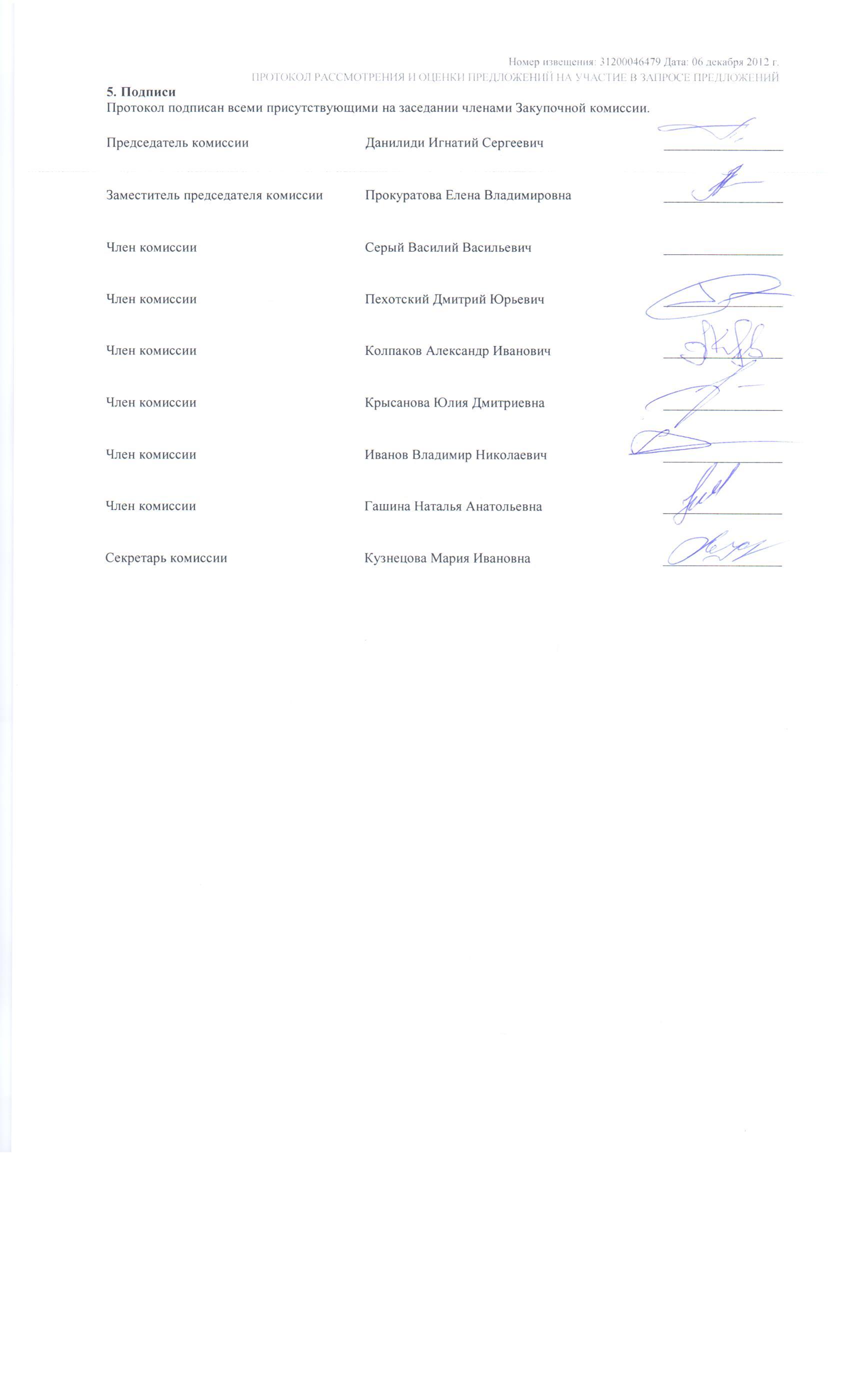 Регистрационный номер предложенияУчастник закупочной процедуры, подавший предложениеРеквизиты документа о поступлении денежных средств на обеспечение предложения1ООО «Научно-технический центр «Вертикаль»129164, г. Москва, ул. Ярославская,  д. 8, корп. 5, оф. 422Дата: 03.12.2012г.Номер: №188 отНаименование: платежное поручениеСумма: 197 388,01 рублейЧлен комиссии, ФИОЗа принятие решенияПротив принятия решенияДанилиди Игнатий СергеевичзаПрокуратова Елена ВладимировназаПехотский Дмитрий ЮрьевичзаКолпаков Александр ИвановичзаКрысанова Юлия ДмитриевназаИванов Владимир НиколаевичзаГашина Наталья АнатольевназаКузнецова Мария ИвановназаИТОГО:8